Résultat de marché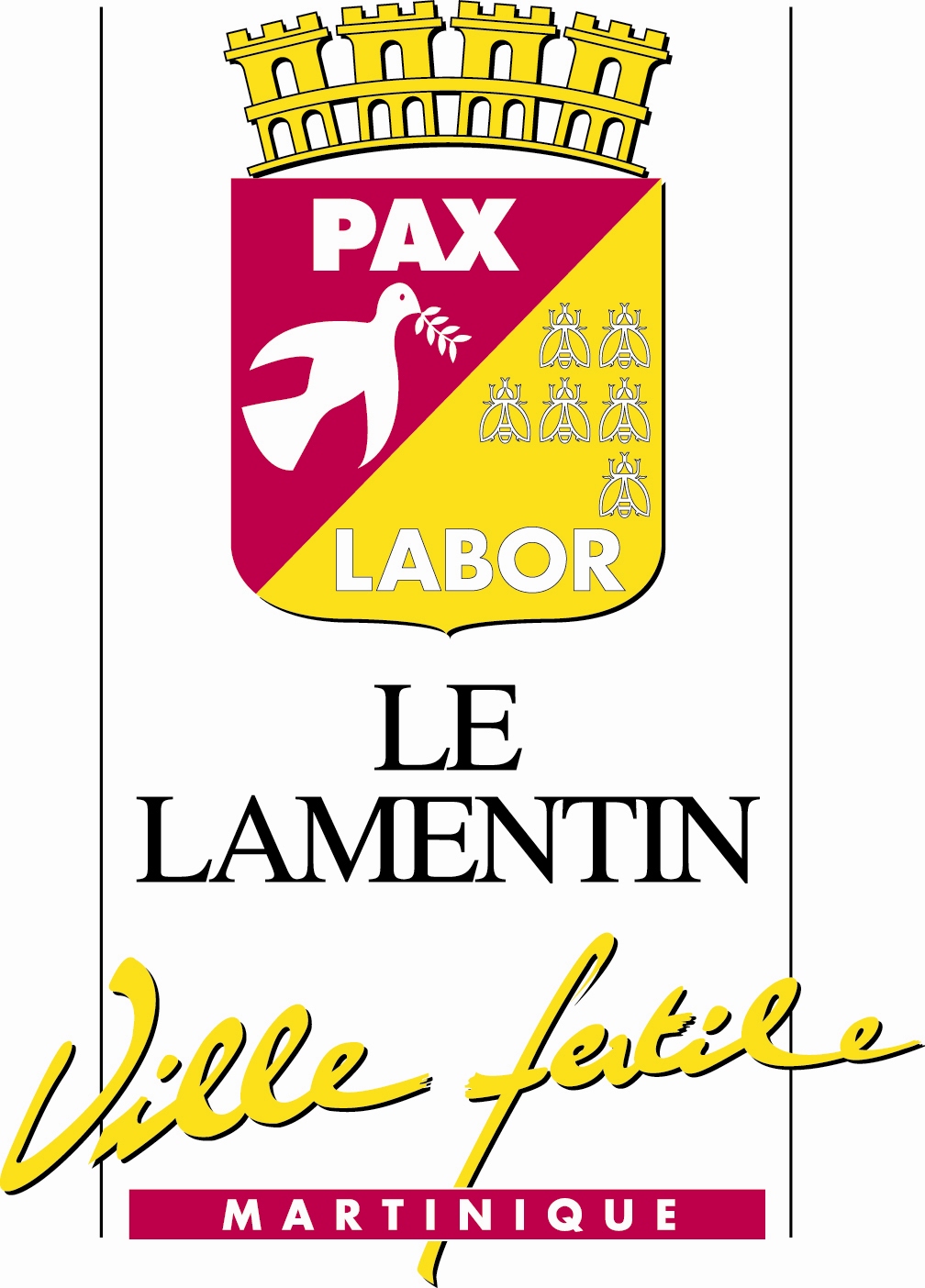 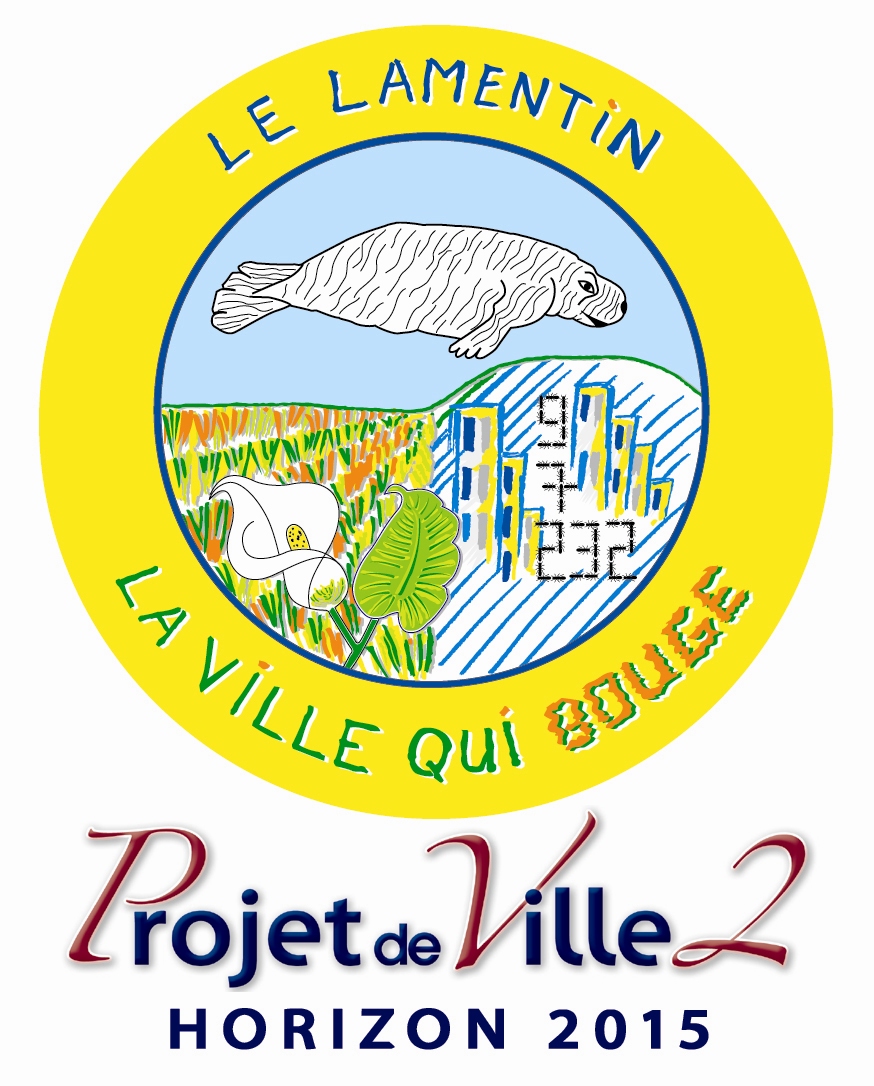 
Département(s) de publication : 972
Annonce No 20-105047- Nom et adresse officiels de l'organisme acheteur : ville du Lamentin.
 Correspondant : le maire, hôtel de ville Place Antonio MACEO 97232 Le Lamentin Martinique, tél. : 05-96-66-68-88, télécopieur : 05-96-51-67-88 adresse internet : http://www.mairie-lelamentin.fr.
Adresse internet du profil d'acheteur : http://www.e-marchespublics.com.
Références de l'avis initial mis en ligne sur le site BOAMP, annonce no 20-21661, mise en ligne le 18 février 2020.
Référence d'identification du marché qui figure dans l'appel public à la concurrence : 20s0005.Objet du marché : Captation et diffusion des Conseils Municipaux de la ville du Lamentin.
Catégorie de services : 27.
Code NUTS : FRY2.
CPV - Objet principal : 92220000.Critères d'attribution retenus : 
Offre économiquement la plus avantageuse appréciée en fonction des critères énoncés ci-dessous avec leur pondération : 
     - prix : 6 %;
     - délai de diffusion après captation : 4 %.Type de procédure : procédure adaptée.Attribution du marché ou du lot :
Numéro du marché ou du lot : 20S0005-2020-029. Captation et diffusion des Conseils Municipaux de la ville du Lamentin.
Nom du titulaire / organisme : ADTMC/KMT(Association pour le Développement des Techniques Modernes de Communication), 17 Rue Emmanuel CHARRON Rennéville 97200 Fort-de-France, tél. : 05-96-60-24-40, courriel : lclkmt@wanadoo.fr;kmtlcl@hotmail.fr;nicole.drane@hotmail.com.
Montant final du marché ou du lot attribué (H.T.) : 60 000 euros.
Sous-traitance : non.
Date d'attribution du marché : 20 août 2020.
Nombre total d'offres reçues : 1
Mots descripteurs : Prestations de services, Télévision
Autres informations : Le dossier de marché est consultable, sur place, au Service des Marchés - Services Techniques Municipaux - avenue Nelson MANDELA Petit Manoir 97232 Le Lamentin. 
Tél 05 96 30 07 52 - 05 96 30 00 83 - Télécopieur 05 96 51 81 75 dans le respect des textes réglementaires notamment le respect des secrets protégés par la loi.
La procédure d'achat du présent avis est couverte par l'accord sur les marchés publics de l'OMC : non.
Une enchère électronique a été effectuée : non.	Lamentin, le 24 Août 2020			Le Pouvoir Adjudicateur